臺北市104學年度第2學期國民中學「我的學生不上學-談拒學行為及處遇策略」研習實施計畫依  據特殊教育法第15條臺北市身心障礙教育白皮書目  的：增進教師對於拒學行為的認識，以提升輔導拒學學生之知能。辦理單位：一、主辦單位：臺北市政府教育局二、承辦單位：臺北市芳和國民中學 東區特教資源中心研習對象：本研習預計至多遴選140名，遴選順序如下臺北市公私立國民中小學特教教師。對本次研習主題有興趣之臺北市公私立國民中小學教師、輔導教師及相關專業人員。研習地點：臺北市立芳和國民中學 二棟二樓視聽教室（臺北市大安區臥龍街170號）。研習內容及時間：報名方式：請於105年6月1日(星期三)前至教育部通報網(http://www.set.edu.tw)-  教師研習-縣市特教研習-臺北市-登錄單位（東區特教資源中心），完成報名程序。東區特教資源中心聯絡電話：2732-0800#702。全程參與研習之教師將核發3小時之研習時數，請參與研習教師準時出席。研習場地停車位有限，恕不提供停車位，請研習教師搭乘大眾交通運輸工具。經費由教育局及芳和國中相關經費支應。本計畫陳報教育局核備後實施，修正時亦同。交通位置圖：交通方式：1.公車和平高中站→1(福和)，1，207，254，275。          2.公車自來水廠站→209，237，294，295，298，616(後四線亦可在和平高中下車)。          3.捷運六張犁站→步行約10分鐘。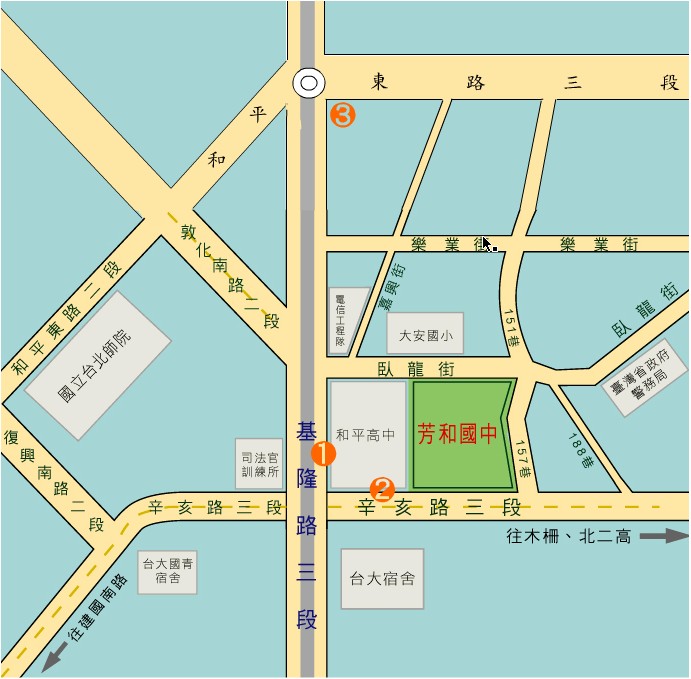 日期時間主    題主    題講  師105.6.3(五)13:00~13:25報到報到報到105.6.3(五)13:30~16:30認識拒學行為的成因、行為表徵及發展歷程。拒學行為處遇策略分享。東區特教資源中心專業支援教師王佳馨教師東區特教資源中心專業支援教師王佳馨教師